Муниципальное автономное образовательное учреждение«Лицей «Дельта»Методическая разработка урока краеведенияв 8-9 классах на тему«Трудовая мобилизация в годы войны»(на примере завода №172 г. Перми (Молотова)Подготовила и разработала: учитель историиГусева Ольга Васильевна\г. Пермь2020–2021Тема урока по краеведению:«Трудовая мобилизация в годы войны» (на примере завода №172 г. Перми (Молотова)Форма проведения: урок краеведения «Трудовая мобилизация в годы войны» (на примере завода №172 г. Перми (Молотова)Учебное заведение:МАОУ «Лицей «Дельта»Подготовила и разработала: учитель историиГусева Ольга Васильевна«Трудовая мобилизация в годы войны» (на примере завода №172 г. Перми (Молотова)Цели занятия:Воспитывать уважительное отношение к историческому прошлому нашего края, чувство сопереживания и гордости за свое Отечество;Создать условия для:- формирования интереса школьников к истории и культуре родного края; - формирования чувства патриотизма и любви к родному краю и Отечеству;- развития творческих и интеллектуальных способностей обучающихся.Задачи:Сформировать представление обучающихся о подвиге народа в Великой Отечественной войне через изучение документальных фотографий военного периода; Сформировать представление о, как важном элементе процесса трудовой мобилизацииСоздать условия для формирования чувства уважения к трудовому подвигу и героизму;Создать условия для формирования интереса к истории России в целом и к истории родного края, к вкладу региона в Великую Победу;Уметь применять исторические знания в общении с другими людьми в современном поликультурном обществе;Расширить представления учащихся об истории края;Воспитывать умение слушать, высказывать свою точку зрения, умение сотрудничать.Оборудование урока: ноутбук, презентация, архивные фото, ватман, маркеры и фломастеры Формы и виды деятельности: беседа, работа с иллюстративным материалом (презентация, архивные фото), участие в обсуждении.План урока:Актуальность темы: Победа для современных подростковТрудовая мобилизацияРабота в группах, обсуждение и презентация проектов. Ход урока.I. Организационный этап (2 мин.)Учитель: Прошло более 75 лет со времени окончания Великой Отечественной войны, 9 мая мы вновь будем праздновать день Великой Победы. Сегодня мы можем слышать много нападок на эту победу со стороны наших бывших союзников и врагов. СССР ставят в один ряд с нацисткой Германией, обвиняют в том, что именно СССР начал войну. Самое печальное то, что многие современные молодые люди в силу своего незнания или не желания знать с оглашаются с этой ужасной ложью. Мне бы очень хотелось, чтобы вы, ваши братья и сестры, а потом и ваши дети ни на минуты не усомнились в Святости нашей победы, в том, что ни один народ в мире, никогда в истории человечества не одерживал такой победы, какую одержал СССР в 1945 г.   II. Актуализация знаний. Мотивация к деятельности (5 мин.)Учитель: Сегодня хотелось обратиться к истории нашего города. Наш город с 2020 г. носит почетное имя – город трудовой славы. Посмотрите на карту нашей страны в годы Великой Отечественной войны. Военные действия шли на европейской части Советского Союза, а что было на территории Пермского края? Здесь – тыл, тишина. Именно здесь в тылу открыт другой фронт – трудовой и объявлена трудовая мобилизация.На прошлом уроке, мы с вами говорили, что с началом войны тяжесть экономического развития легла на Восточные районы страны. Сюда были эвакуированы предприятия и несколько миллионов человек. Назовите, сколько примерно предприятий было эвакуировано в Молотовскую область. Из каких городов и территорий Советского Союза?Учащиеся: более 100 предприятий, из Москвы, Смоленска, Харькова, Ленинграда, Таганрога и др. территорий. Учитель: Все верно. У нас в Перми (Молотове) работало несколько предприятий, тогда, большинство из них имели лишь номер вместо названия. Назовите предприятия, которые работали в те военные годы и какую продукцию. необходимую для фронта, они выпускали.Учащиеся: «Пермские моторы» - моторы для истребителей, «Мотовилихинские заводы» - пушки, артиллерийские системы, завод им. Дзержинского – производство боеприпасов, телефонный завод «Телта» - телефоны для фрона, Судостроительный завод «Кама» - боевые корабли – бронекатера, Пороховой завод – поставщик пороха. Учитель: Вместо мужчин, ушедших на фронт, к станкам встали женщины и подростки. На их хрупкие плечи легла большая ответственность – обеспечить фронт всем необходимым. Есть такой термин трудовая мобилизация населения – это принудительное привлечение населения к труду в интересах государства. Она включала в себя: административный нажим – особую систему стимулирования труда и использования репрессийЭнтузиазм – созидательный порыв «строителей» нового общества. Что двигало рабочими военных лет?  Что помогало не сломиться, а выдержать и выстоять? Сегодня мы вернемся в прошлое и посетим Завод №172, так в военные годы назывался завод им Ленина или «Мотовилихинсике заводы». Заглянув за проходные завода, чтобы увидеть очень важный элемент /атрибут того времени – это доски почета, плакаты, агитационные листы.Проблемный вопрос: Какова была роль политической агитации, плакатов и досок почета в трудовой мобилизации народа? Давайте познакомимся фотографиями и постараемся ответить на этот вопрос. III. Деятельностный этап (35 мин.)Учащиеся заранее разделены на группы, им был выдан иллюстрированный материал для подготовки домашнего проекта. (Приложение 1,2)Варианты работы в группах с представлением домашнего задания: Познакомится с фото и создать свой агитационный плакат (название, рубрики, содержание (наполнение рубрик), фото, рисунки, слоганы/призывы/девиз) – это может быть домашним заданием, а на уроке группа представляем/защищает свой проектРолевая игра – интервью с передовиком производства, чья фото и фамилия на доске почета – это может быть домашним заданием, при желании можно придумать костюмы. Предложить представить себя редактором газеты, журнала, учебника и выбрать для иллюстрации предложенные фото. Аргументировать свой выбор. Учащиеся делятся на группы получают листы с заданиями и фтографии, листы ватмана и маркеры. (Приложение 1,2) Варианты работы в группах без домашних заготовок:Попробуйте воссоздать обстоятельства, при которых сделаны эти фотоснимки. Выбрать фото их предложенных. Дать название фото и объяснить, «защитить».Предложить представить себя редактором газеты, журнала, учебника и выбрать для иллюстрации только одно фото. Аргументировать свой выбор.Выбрать одну и несколько фото и подготовить ОПИСАНИЕ. Опишите, как можно подробнее, что вы видите на фото.ИНТЕРПРЕТАЦИЯ. 1) ситуация (что именно и где именно происходит, почему именно так, насколько это типично); 2) фото постановочное (то есть персонажи позировали) или документальное; Аргументируйте свою мысль; 3) сделайте вывод о социальной структуре советского общества в тот период; 4) охарактеризуйте его материальное положение; 5) что на ваш взгляд определяло жизнь?Рефлексия (3 мин.)Учитель- Все ли мы знаем о нашем регионе в период ВОВ?- Что еще вам бы хотелось узнать о жизни нашего региона в годы ВОВ?- Пусть каждый из вас закончит нашу встречу предложением «Жизнь в тылу в годы войны - это …» (слайд 19)Учитель: Спасибо за работу! До новых встреч! Приложение 1.Примерный алгоритм работы с фотографией:Опишите, что вы видите на фотографии. Пожалуйста, уделите достаточно времени такому описанию – даже мельчайшая деталь может иметь большое значение.Какие объекты запечатлены на фотографии? Какие из них, по вашему мнению, автор хотел выделить? Почему?Что делают люди, представленные на фотографии?Обратите особое внимание, если люди, изображённые на фото, специально принимают позу. Подумайте, почему именно в этом месте и именно в это время появился человек с фотоаппаратом?Содержится ли в фотографии текстовая информация: плакаты, реклама, подписи?Если время снимка неизвестно, постарайтесь всеми возможными способами выяснить возможное время его появления.Всегда принимайте во внимание, как фотография связана с другими источниками информации (текстами, статистическими сведениями, мультипликацией и т.д.), и постарайтесь сформулировать общую идею.Если разные источники друг другу противоречат, постарайтесь разобраться, почему так происходит. Какую новую информацию можно извлечь из противоречия источников? Какой из них кажется вам наиболее достоверным и почему?Какую максимальную информацию можно получить, рассматривая фотографию? На какие вопросы фотография не может ответить? Какая информация отсутствует?Приложение 2.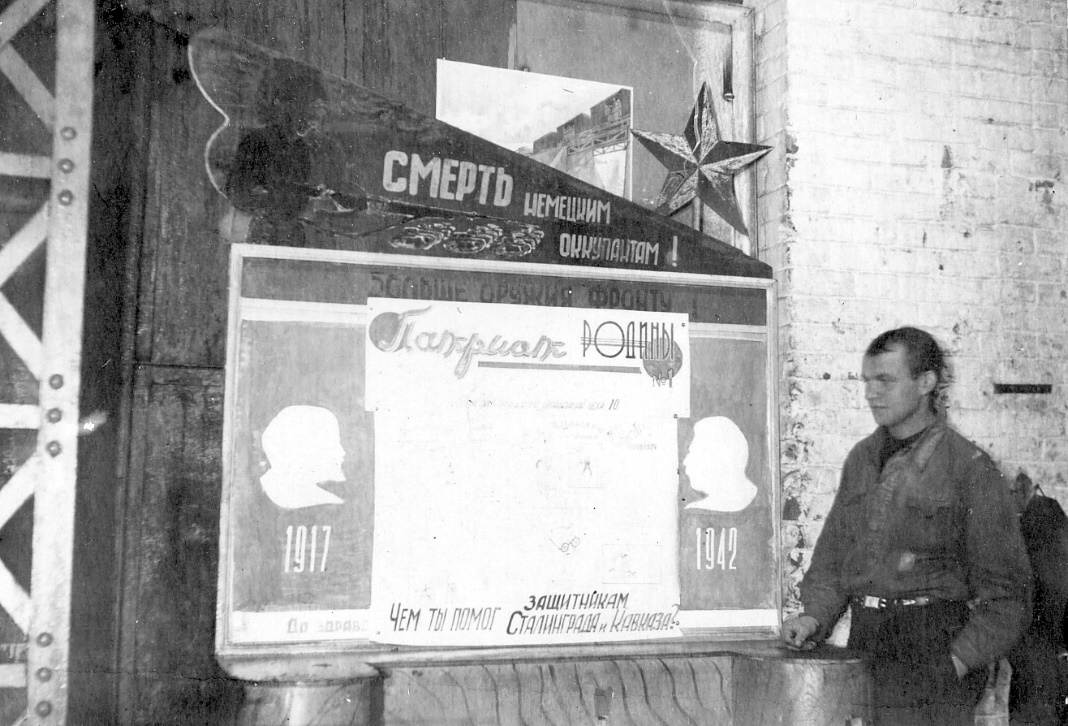 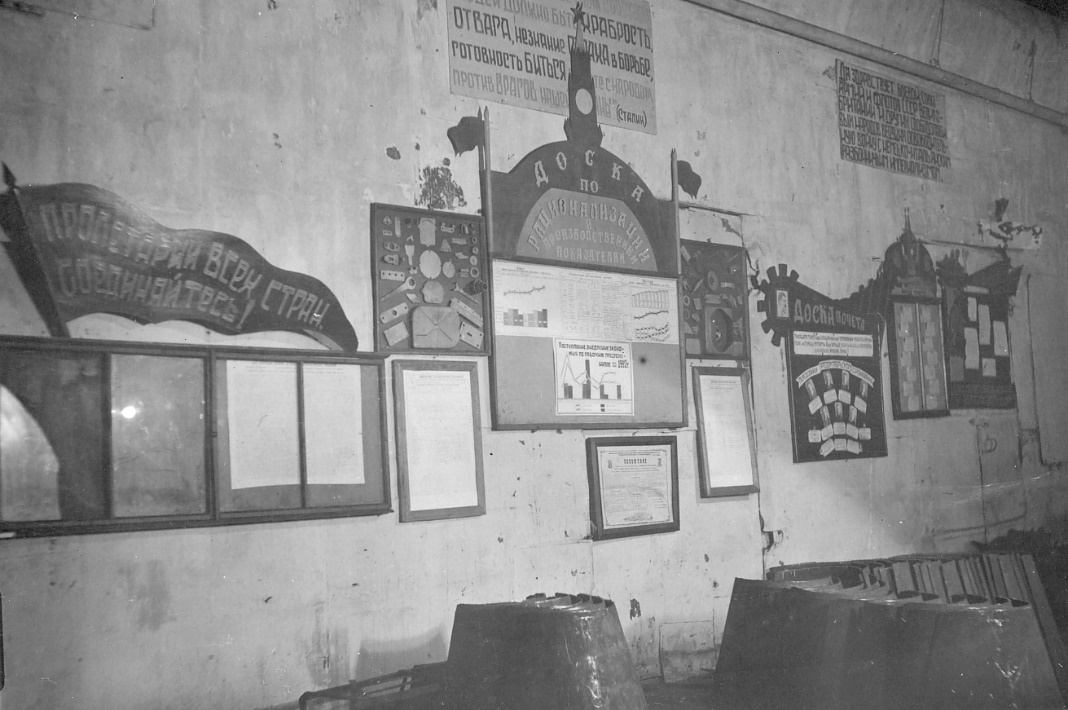 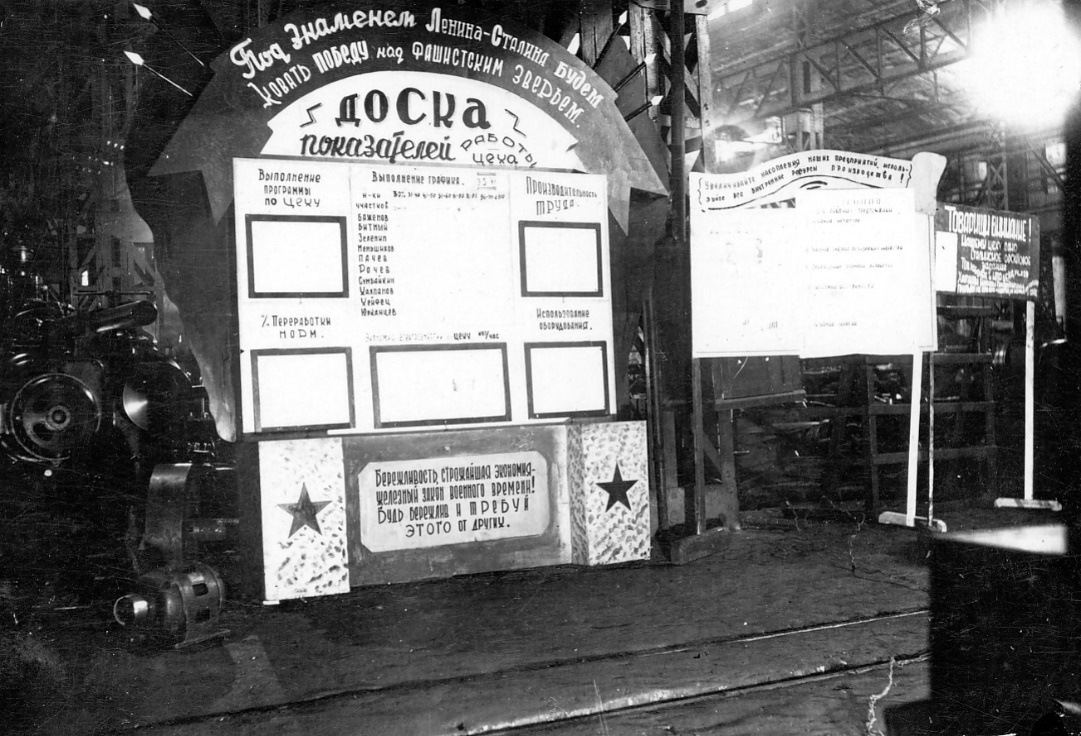 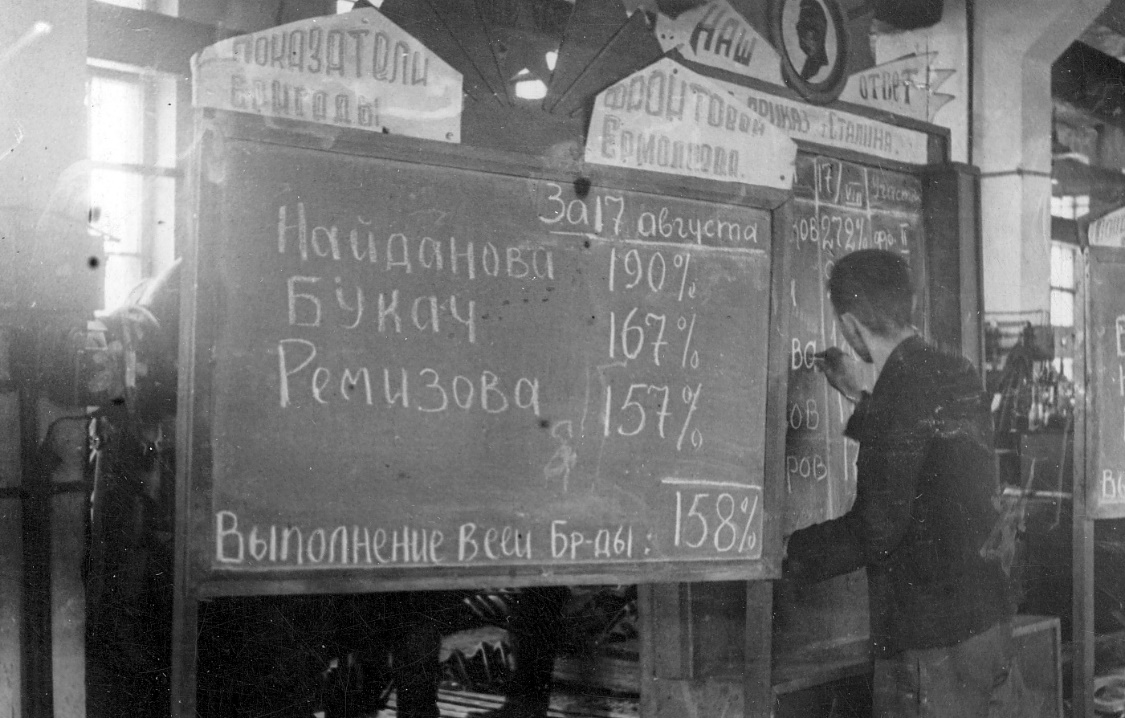 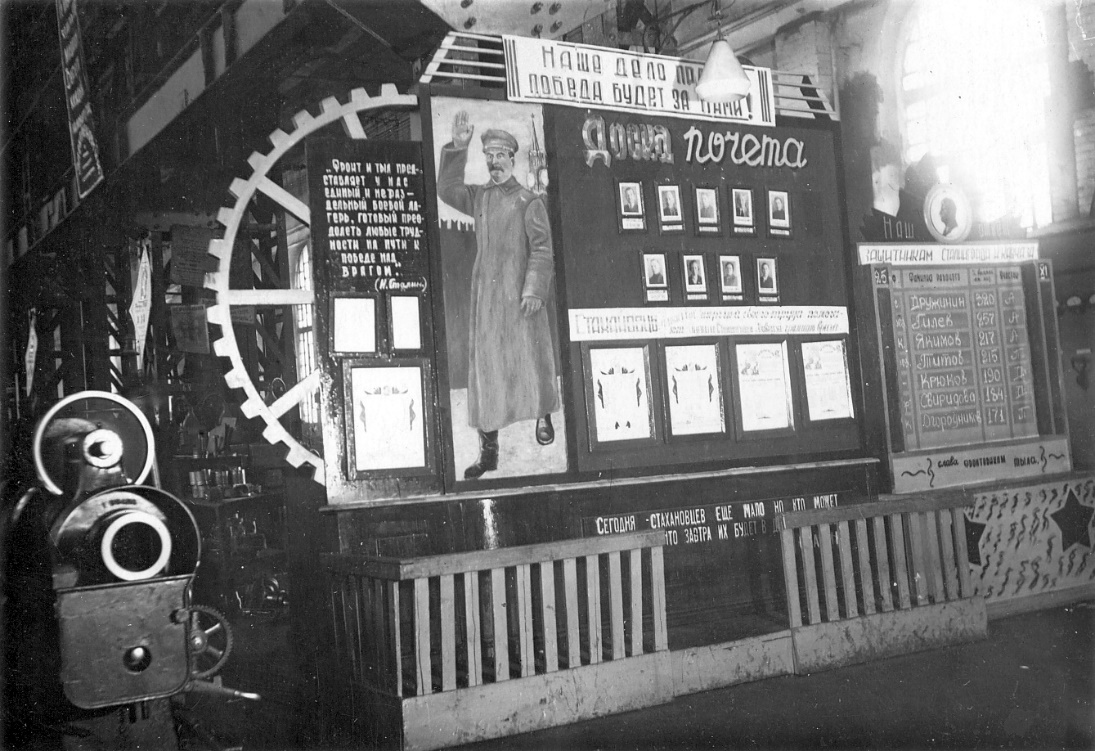 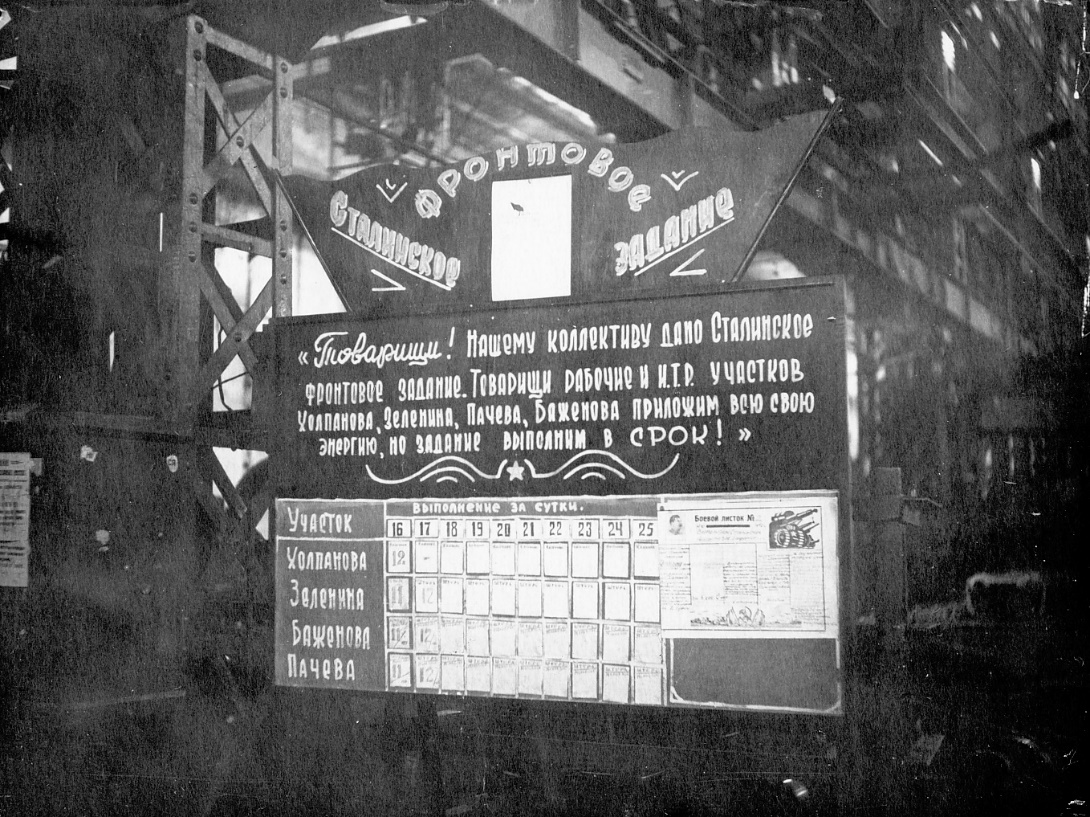 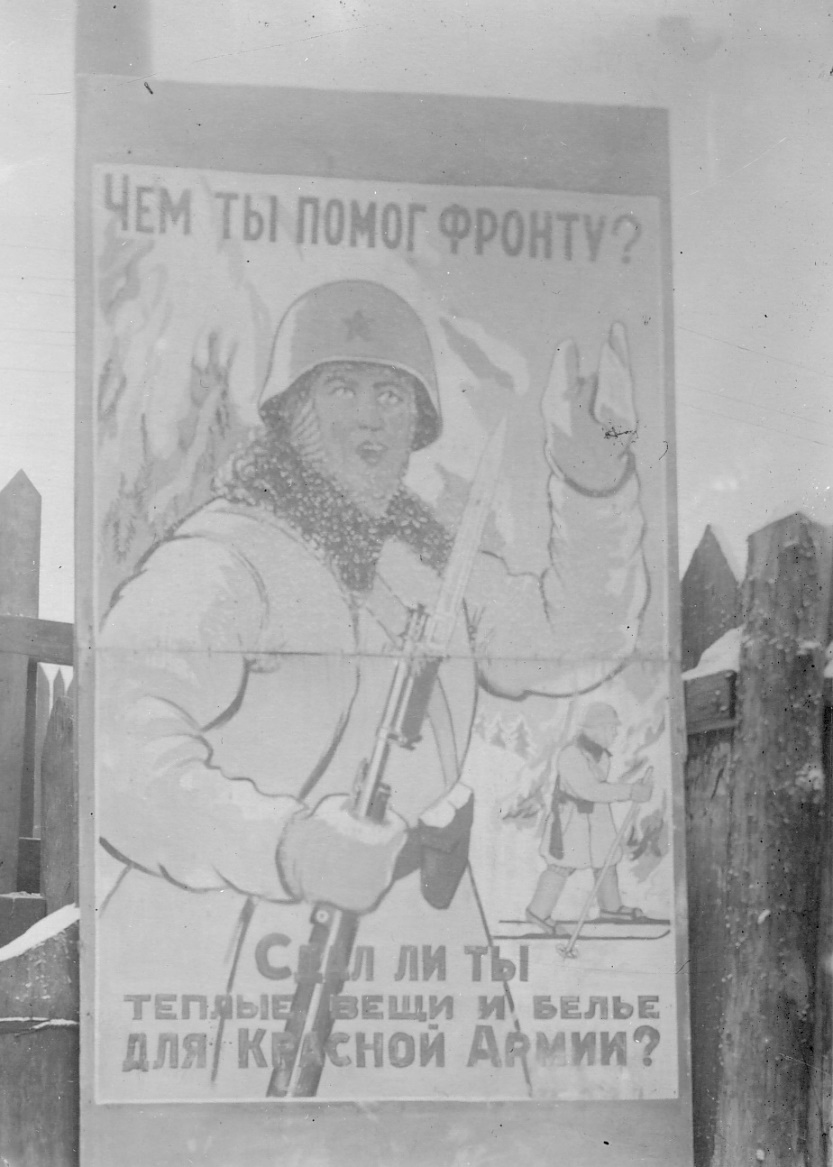 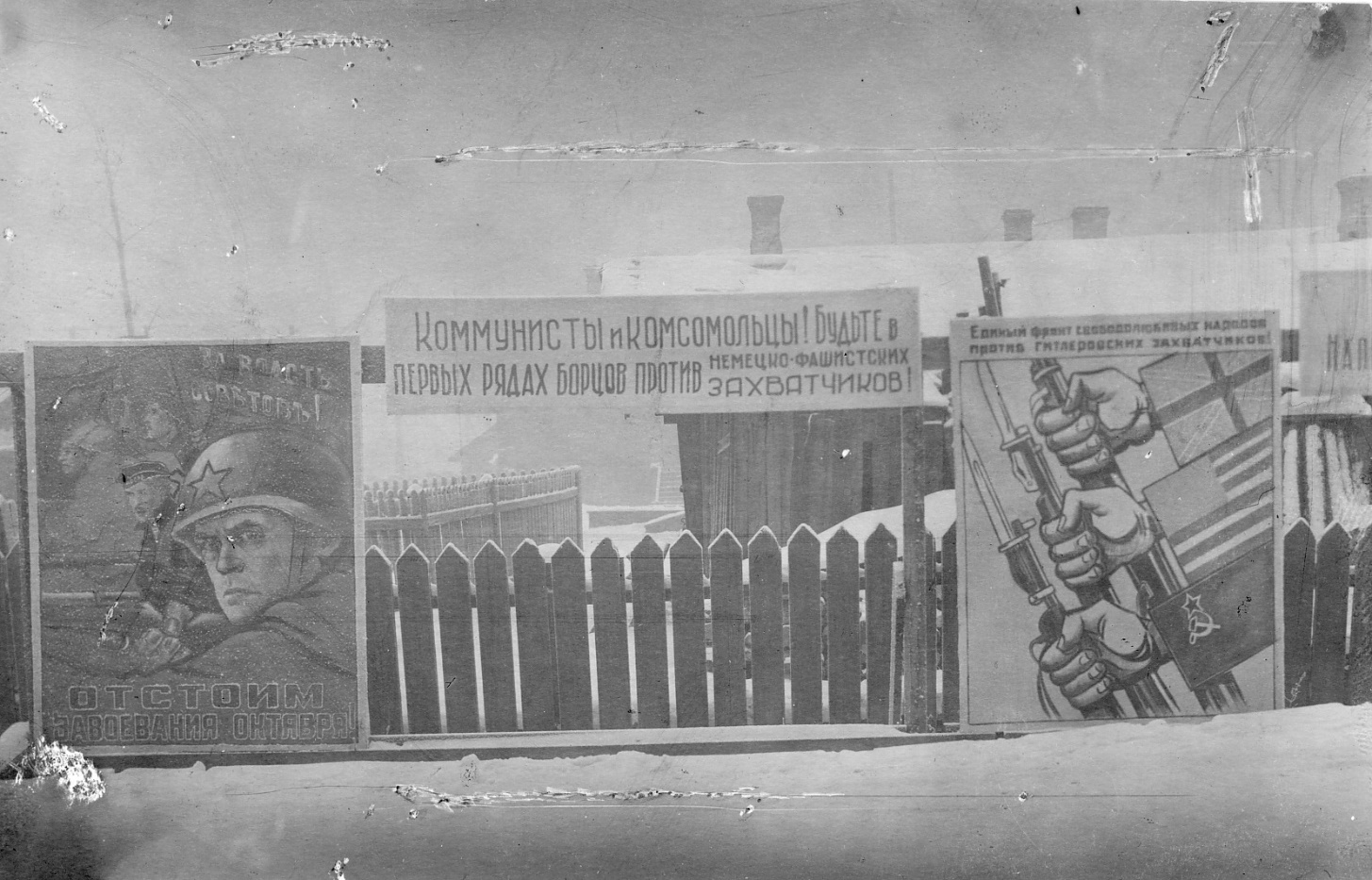 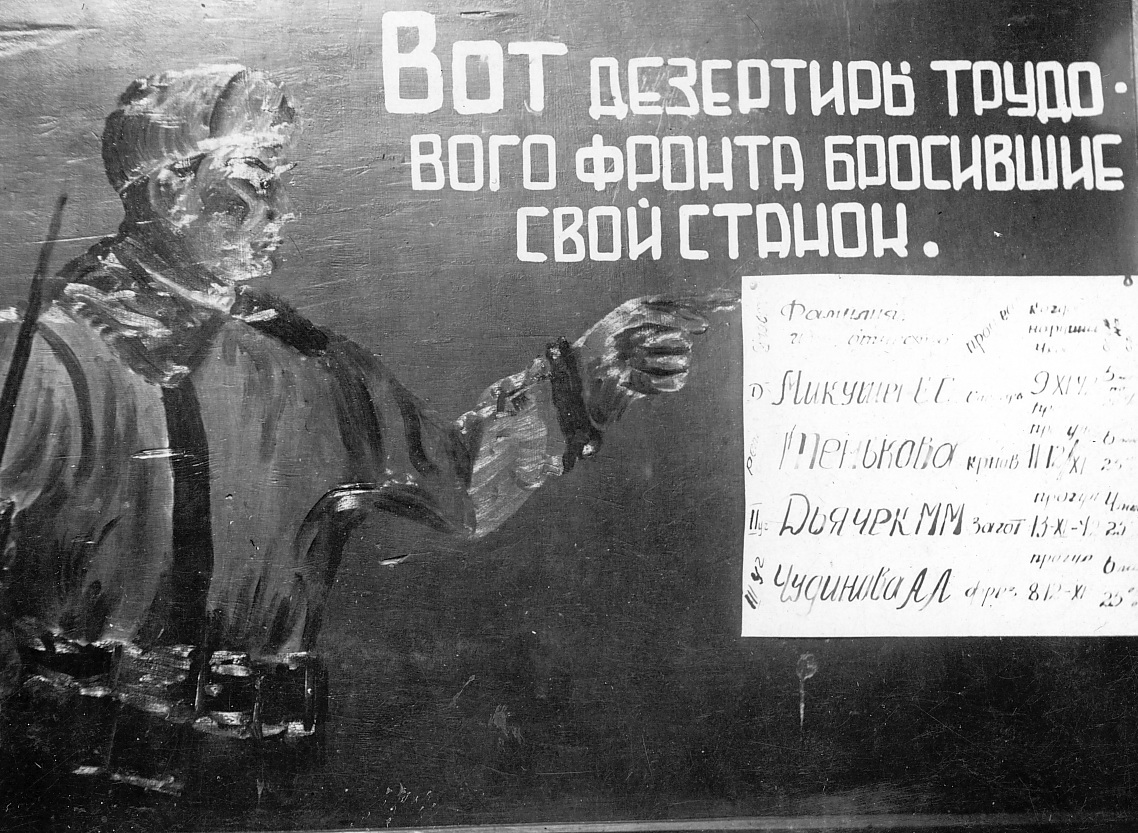 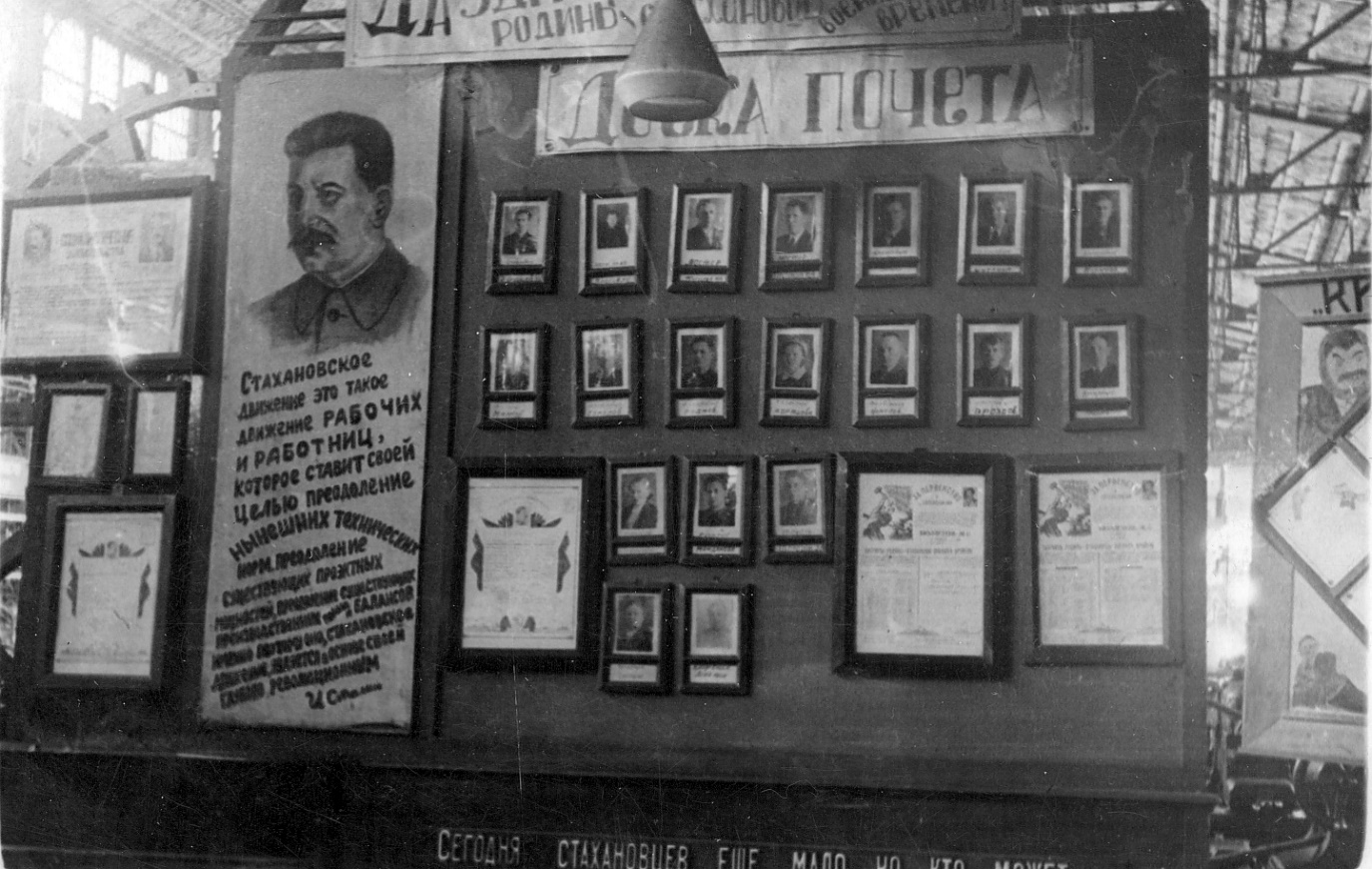 